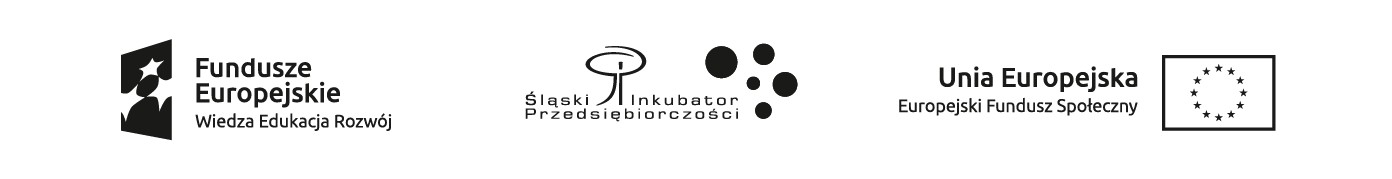 Załącznik nr 2Oświadczenie o wysokości otrzymanej pomocy de minimisJa, niżej podpisana/-y ……………………………………….. oświadczam, że w bieżącym roku podatkowym i okresie poprzedzających go 2 lat podatkowych otrzymałam/-em pomoc 
de minimis w wysokości ………………………… złotych, tj. …………………………. Euro.Do oświadczenia dołączam zaświadczenie/zaświadczenia dokumentujące jej otrzymanie 
w ilości ……….. szt.…………………………………… 				…………………………………..    Miejscowość, data                                                                           Podpis Uczestnika Projektu1„Postaw na swoje! Wsparcie dla osób chcących założyć własną działalność gospodarczą”2Nr projektu POWR.01.02.01-24-0337/153Priorytet I. Osoby młode na rynku pracy4Działanie 1.2. Wsparcie osób młodych pozostających bez pracy na regionalnym rynku pracy5Poddziałanie 1.2.1. Wsparcie udzielane z Europejskiego Funduszu SpołecznegoImię i nazwisko Uczestnika ProjektuPESELAdres zamieszkania